Безопасная дорога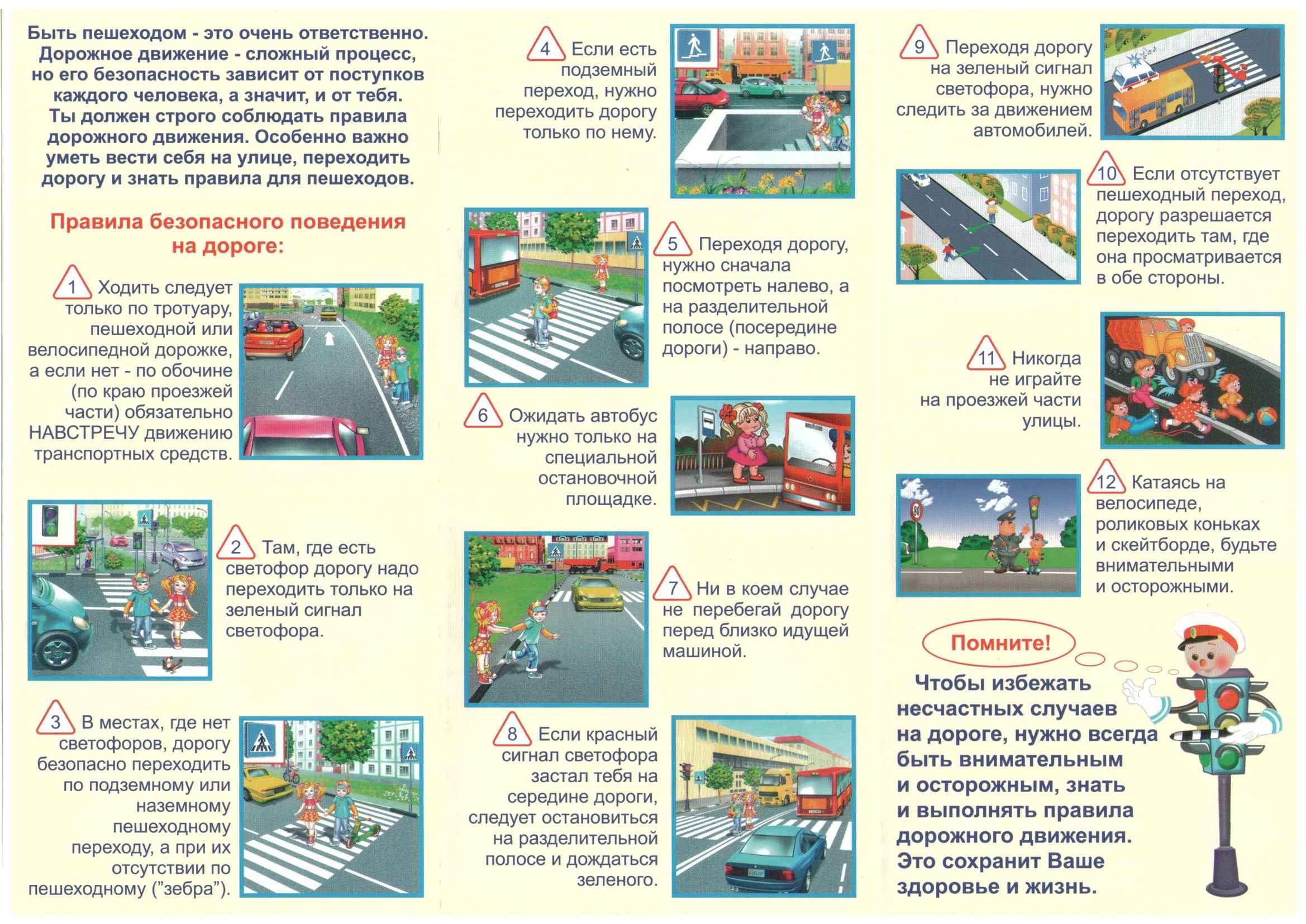 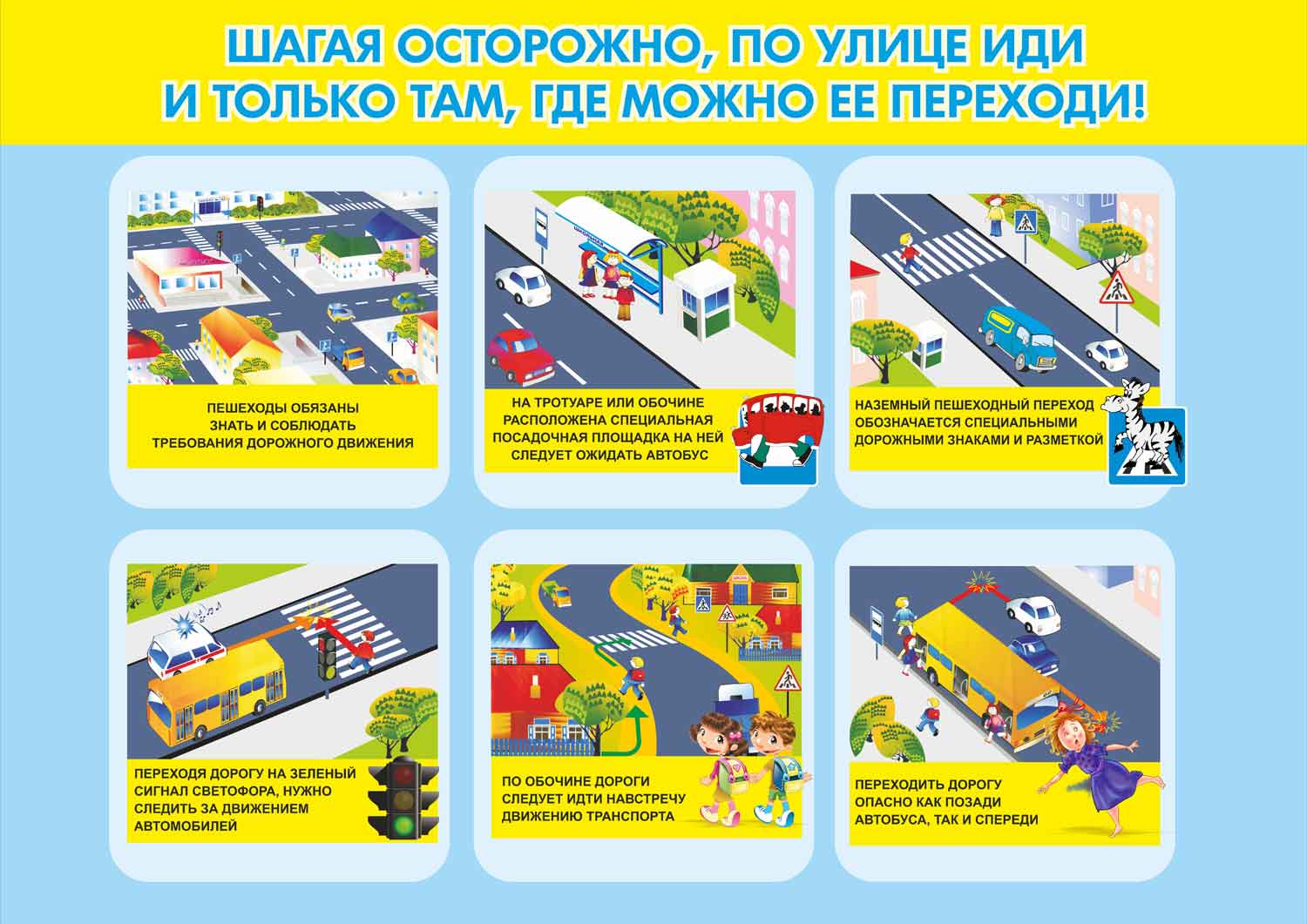 